Информация ЮИД.  Минутка ПДД. Цель: закрепить знания детей о правилах дорожного движения и профилактика детского дорожного травматизма среди школьников.Правила дорожного движения для детей очень важны, ведь мы живем в мире, наполненном автомобилями и общественным транспортом.  Сотрудником  дорожно- транспортного движения г Балхаша   Куттымуратов О.Ю. была проведена минутка о правилах дорожного движения.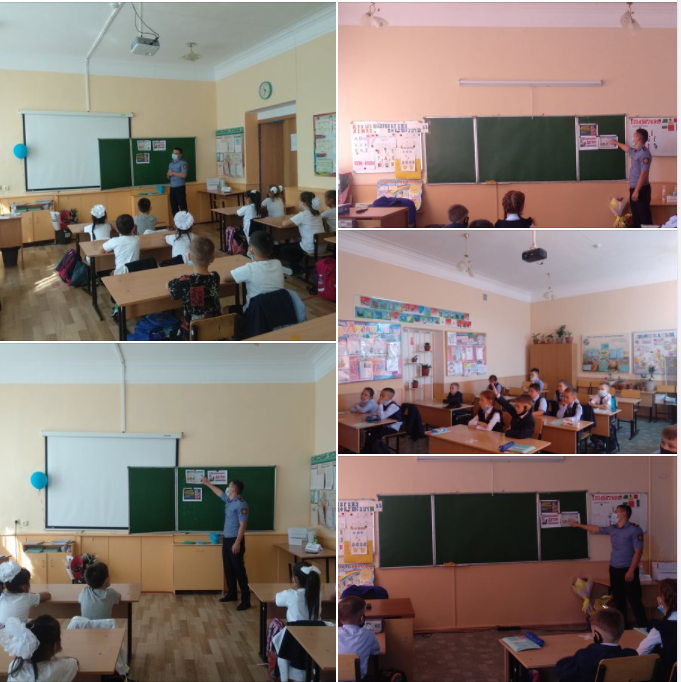 14.09.2021.г  вожатой школы №1 Пятковой О.В  в 1 классах был проведен «Час  о правилах дорожного движения» Цель: 1.Формировать представления школьников о безопасности дорожного движения при передвижении по улицам и дорогам.2.Воспитывать навыки выполнения основных правил поведения учащихся на улице, дороге, с целью предупреждения детского дорожно-транспортного травматизма.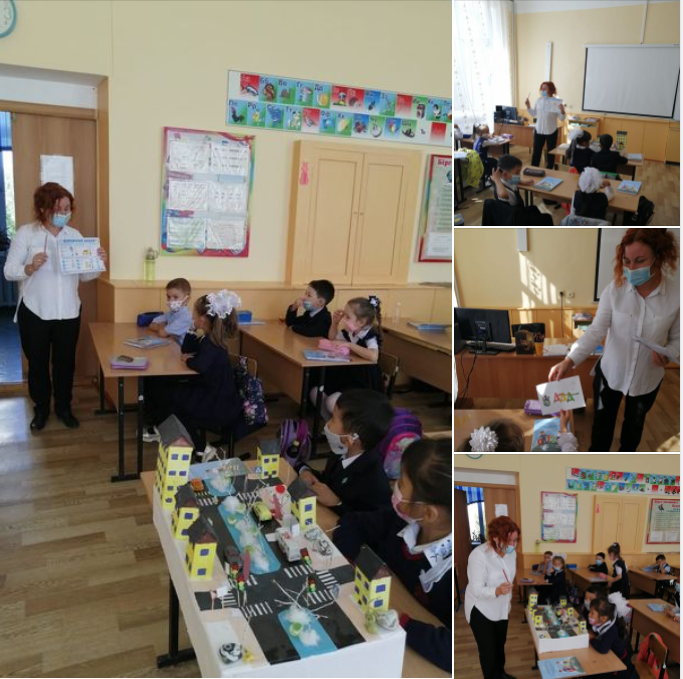 16.09.2021 в ОШ№1 прошла акция "Дети! Дорога! Жизнь!"Цель: привлечение внимания общественности к проблеме детского дорожного травматизма, воспитывать культуру поведения на улице. В ходе акции проводили беседу с жителями г Балхаш о соблюдении правилах дорожного движения, предлагали букетики и листовки, призывающие к постоянному соблюдению ПДД.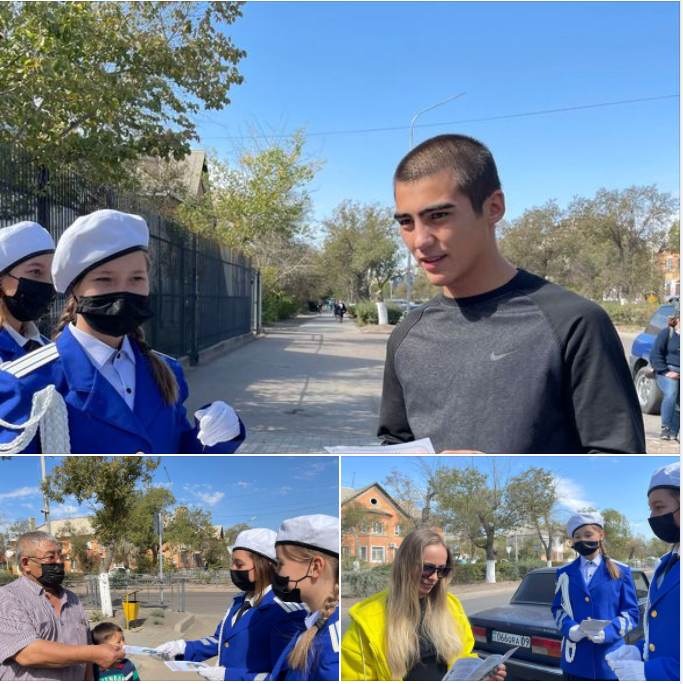 Младшие школьники учатся самостоятельно ходить по улице, и с каждым днем все чаще оказываются за пределами своего дома, двора, знакомятся с новыми районами города, пользуются новыми видами транспорта. Чтобы  путь был привлекательным и радостным, нужно свободно ориентироваться в потоке дорожного движения, знать правила поведения на улице. Сегодня УИП ГЮП ОМПС ОП г. Балхаш старший лейтенант полиции Абенов Бахтияр Абильевич провел беседу с детьми 2 класса. Наглядно показал детям, как надо проходить дорогу.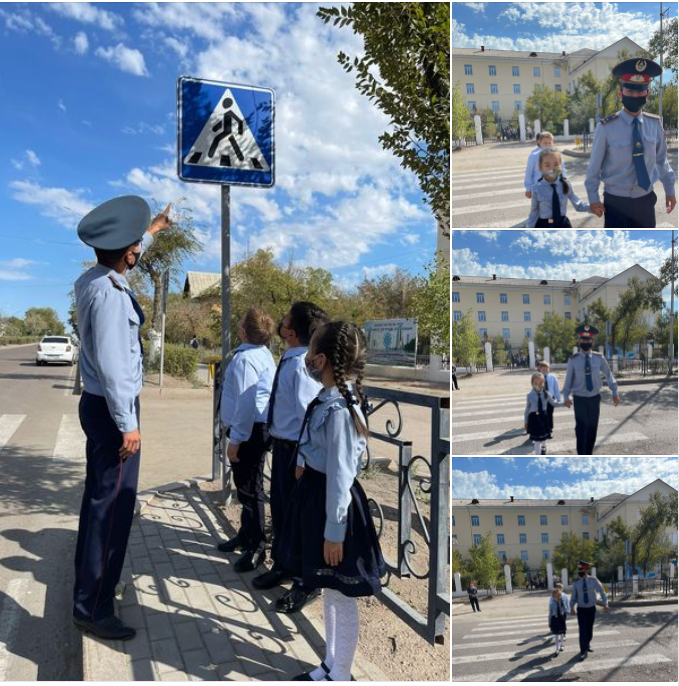 В КГУ "ОШ № 1" 11.10.21 проведена широкомасштабная акция «Знай правила дорожного движения». Мероприятие организовали и провели ребята из школьного отряда ЮИД и старшая вожатая Пяткова О.ВДля учащихся начального звена ребята  выступили с агитбригадой, где еще раз напомнили о правилах поведения на дороге, значение  дорожных знаков и сигналов светофора.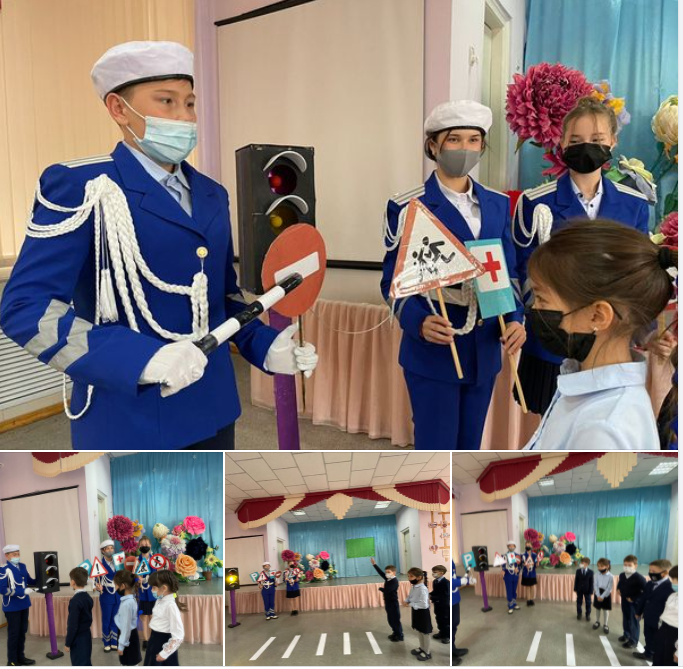 